Publicado en Madrid el 27/05/2020 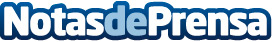 Atos impulsa la transformación digital de Driver and Vehicle Standards Agency del Reino UnidoAtos, líder global en transformación digital, ha ampliado su contrato con la Driver and Vehicle Standards Agency (DVSA) del Reino Unido, para ofrecer servicios de arquitectura como servicio (AaaS). El acuerdo refuerza el programa plurianual de transformación digital de la agencia gubernamental encargada de la concesión de licencias de conducir y de las inspecciones técnicas de vehículos, cuyo objetivo es modernizar su tecnología, servicios y procesosDatos de contacto:Paula Espadas620 059 329Nota de prensa publicada en: https://www.notasdeprensa.es/atos-impulsa-la-transformacion-digital-de Categorias: Marketing Madrid E-Commerce Software Recursos humanos Digital http://www.notasdeprensa.es